THE POWER OF COACHING 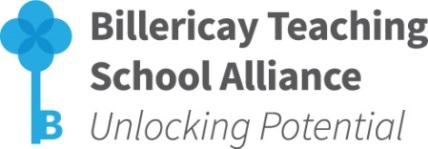 for Team, Middle and Senior Leaders (Primary & Secondary)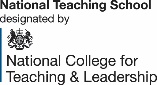 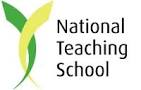 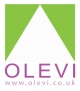 Venue:             	Sunnymede Junior School, The Meadoway, Billericay, Essex, CM11 2HLDate/Time: 	2 afternoon sessions (1:00pm to 5:45pm)28 March & 4 April 2019 Cost:                	£200 per delegate (£180 for Billericay TSA Members) 	For further information on membership benefits, please visit http://www.billericayteachingschoolalliance.com/tsa-membership/ BOOKING FORMDelegate Details: (Please insert additional rows as necessary)Special Requirements (dietary/mobility etc):School CPD Leader Details:Contact Details for Invoicing purposes:Places will be allocated on a first come/first served basisConfirmation will be sent via emailFurther details will be sent prior to the start of the programmeIf for any reason the booking has to be cancelled, a refund will only be issued if the place can be filledFor further information please contact: Mel Jones, Billericay TSA Administrator, The Billericay School, School Road, Billericay, Essex, CM12 9LH T: 01277 314420 E: mjones@billericayschool.com  School:Headteacher:Headteacher Email Address:Headteacher Email Address:Name:Contact Tel No.Email AddressName:Email Address:Name:Email Address:To secure a place on this programme, please complete this Booking Form and return via email to: mjones@billericayschool.com  